Appendix 1 – vocabulary on work place related1. staff  / 2. CEO  / 3. Team  / 4. job /  5. overtime 6. presentation / 7. salary  / 8.promotion / 9. fired  10. retirement / 11. Computer / 12. lunch13. coffee /  14. File / 15. Competition / 16. briefcase 17. necktie / 18. Suit / 19 . retirement /20. meeting room21.manager / 22. Business card / 23. Director24. job / 25. sign / 26. Reject / 27.report/ 28. Marketing29. business trip / 30. lawsuit< Bingo Game>Work sheetEvent at work 1. ________ has stolen someone else’s idea.2. ________ has ever fought with their co-worker3. ________ has ever won  a competitive  presentation.4. ________ has ever quit a job because co-workers.5. ________ has ever worked late.6. ________ has ever been in a relationship with co-worker.7. ________ has ever said something bad about their boss and got caught.8. ________ has  ever dined with a CEO.9. _______ fallen asleep during a staff meeting.10. ________ got drunk at work.회 장 : Chairman 사 장 : President 대표이사 : Executive Managing Director/ Chief Executive Officer 부 사장 : Vice President 전 무 : Senior Managing Director 상 무 : Managing Director 이 사 : Director 고 문 : Executive Advisor 지점장 : Branch Manager 해외출장소장 : Liaison Office Director 소 장 : vision Manager 본부장 : General Manager 부 본부장 : Deputy General Manager 부 장 : Department Manager 부 부장 : Deputy Department Manager 부장 대리 : Assistant Department Manager 실장 : Manager 과장 : Section Manager 과장 대리 : Deputy Manager 계장 : Assistant Manager 주임 : Supervisor 평사원 : Staff 비서 : Secretary 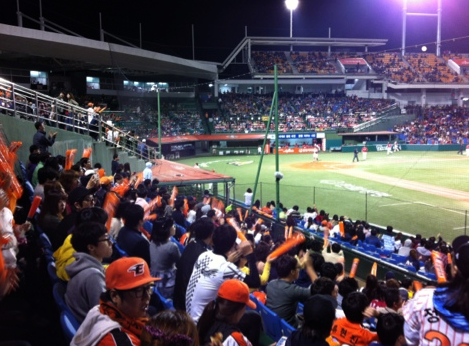 [출처] 회사 영어 표기와 직급별 영어|작성자 슈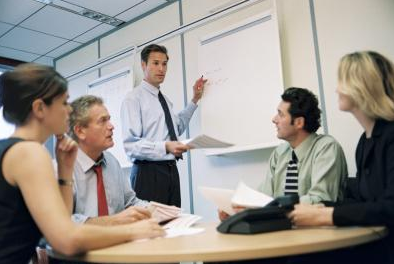 speakingTopic:  event at work Instructor:hyunnyLevel:Upper-intermediateStudents:13Length:30 MinutesMaterials:- A picture (job ,meeting room etc.)- Role cards (13)- Worksheet (13)- White board, board markers & tapeAims:- Main aims: To enable Ss to improve their speaking skills by having a discussion about an event at work  ‘- Secondary aims: Ss will talk about work life, by making a story, role play and play a bingo game-Personal aims : I want to be louder, reduce commentary, time management, and timingLanguage Skills:Reading: Students will read from the role card activitiesListening: Students will listen to teacher’s instructions and students’ opinionsSpeaking: Students will speak by doing activities, and sharing ideas with group.Writing: Students will make a some story when they role playLanguage Systems:- Phonology: drilling the sentences- Lexis: learning new vocabulary from the article- Grammar: none to discuss- Function: make a story about work- Discourse: conversation during the role playAssumptions:All students are adults. Most students have been interested in event at workAnticipated Problems and Solutions:If students need more time to finish their activity->Be flexible with the time as giving students more time to finish and give them homework.References:Ben’s teachingwww.naver.comhttp://work.chron.com/topics-conversation-workplace-3437.htmlLead –inLead –inLead –inLead –inMaterials: Board , marker .picturesMaterials: Board , marker .picturesMaterials: Board , marker .picturesMaterials: Board , marker .picturesTimeSet UpStudent ActivityTeacher Talk1 minwholeOpen class conversation- We get a job!Procedure:(greeting)Hello, everyone- Why did you attend this tesol course?- What do you want to do after finishing this tesol course?Pre-ActivityPre-ActivityPre-ActivityPre-ActivityMaterials:worksheet, board and markersMaterials:worksheet, board and markersMaterials:worksheet, board and markersMaterials:worksheet, board and markersTimeSet UpStudent ActivityTeacher Talk10minWholeclassNoYes- Ask some questions to                      Friend- 2 min- No- yes- noProcedure:Elicit the word “work”-What do you have to do everyday except weekends?- what do you have to do to make money?CCQ:- Do people usually work for pleasure- Do people usually work for living?.(Acitivity)Let’s imagine you’re at the work place.- What do you do at work?- What kind of conversation can you expect?- I’ll give each of you a worksheet. Now look around the class and ask your fellow classmates the questions on the worksheet.- I’ll give you 2 minutesDemonstration- (SS’ name )(ask to Ss)-Have ever stolen someone else’s idea?  He/she answer is yes /no And you write down his/her name on the blankICQ :- What are you going to do?- How much time do you have?- Are you working alone?Explicit ICQ :-Please do not touch this paper until I say go.-Are you going to touch the paper before I say go?O,k~ Let’s start~~!!(run task- monitor)- 1min left / 30sec / 10 sec              Time’s up!!(ask to Ss)- Did you find some interesting information about your friend?Main ActivityMain ActivityMain ActivityMain ActivityMaterials:  Role card Materials:  Role card Materials:  Role card Materials:  Role card TimeSet UpStudent ActivityTeacher Talk12minMake a some story5minpairyesNoProcedure:1. Role play - Now, we’re going to do a role-play. - I’ll give each of you a role card - There are many different position in                           a company- You will take one card- And make a story with your partner- You have 5min. work with a partner.(demonstrate with a Ss volunteer)Demonstration- (SS’ name )(ask to Ss)I’ll be the department manager and you will be the staffT: Hey man did you finish the report    for your presentation?S: I’m sorry, not yet.T: You do know we have only 4 days until the competitive                     presentation. When do you expect finish report?S: I think tomorrow noon, I will finish the work!T: Ok! I’ll check it then.Done~ thank you for your helpICQ:-What are you going to do?-How much time do you have?-Are you working individually?Explicit ICQ :-Please do not touch this paper until I say go.-Are you going to touch the paper before I say go?O,k~ Let’s start~~!!(Hand out role cards and monitor, help Ss as needed, have pairs perform - 1min left / 30sec / 10 sec Time’s up!!- You will share your story to your    Classmates(Their role play in front of the class. Take note of any noticeable errors).Post ActivityPost ActivityPost ActivityPost ActivityMaterials: worksheet, board and markersMaterials: worksheet, board and markersMaterials: worksheet, board and markersMaterials: worksheet, board and markersTimeSet UpStudent ActivityTeacher Talk7minwholeSS presentation1.Bingo game-Let’s play a Bingo game. -Has everyone played Bingo before?- I‘ll give you a list of words and a                       bingo sheet.-You can write down the words from the list anywhere on the sheet. - Everyone will take a turn and say a word. - if you get the shaded area crossed                         out, you will win the gameI’ll give 1 min to write the word on the worksheet.ICQ:-What are you going to do?-How much time do you have?-Are you work individually?Explicit ICQ :- Please don’t touch the paper                    until I say go-Are you going to touch the paper                     before I say go?(hand out worksheet and Ss say one word after another)error  correction :IF I didn’t find any mistake Ss will unscramble:Feli orwk= Work life If there are any question?This concludes my micro teachingThank you!!SOS ActivitySOS ActivitySOS ActivitySOS ActivityMaterials: board and markersMaterials: board and markersMaterials: board and markersMaterials: board and markersTimeSet UpStudent ActivityTeacher Talk5minwholeSS presentation<Ask several students>HarassmentIf your boss gives you unwanted touching, what would you do?Now I would like you to think about three things you would do in this shocking situation. I’ll give you 2minExample: Slap him on the faceICQ :- What are you going to do?- How much time do you have?- Do you work alone?Explicit ICQ :-Please do not touch the paper until I say go?-Are you going to touch this paper before I say go?O,k~ Let’s start~~!!(run task- monitor)- 30sec / 10 sec  Times up!!Ask student to present“_____, what would you have done in this terrible situation?”Bingo